Publicado en  el 16/09/2013 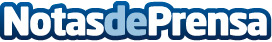 Indra y la Universidad Politécnica de Madrid crean una cátedra en tecnologías aeronáuticas Indra, la multinacional de consultoría y tecnología nº1 en España y una de las principales de Europa y Latinoamérica, y la Universidad Politécnica de Madrid (UPM) han reforzado su colaboración con la puesta en marcha de la “Cátedra Indra en Tecnologías Aeronáuticas” en la UPM.Datos de contacto:IndraNota de prensa publicada en: https://www.notasdeprensa.es/indra-y-la-universidad-politecnica-de-madrid_1 Categorias: Otros Servicios Universidades Innovación Tecnológica Consultoría http://www.notasdeprensa.es